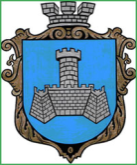 Українам. Хмільник  Вінницької областіР О З П О Р Я Д Ж Е Н Н Я МІСЬКОГО  ГОЛОВИ від 15 грудня 2020 р.                                                                     №644-р                                                          Про проведення   черговогозасідання виконкому міської ради      Розглянувши службові записки начальника фінансового управління міської ради Тищенко Т.П., начальника служби у справах дітей  міської ради Тишкевича Ю.І.,начальника управління агроекономічного розвитку та євроінтеграції Хмільницької міської ради Підвальнюка Ю.Г.,начальника юридичного відділу Хмільницької міської ради Буликової Н.Е.,начальника відділу з питань охорони здоров»я Хмільницької міської ради Кравчука О.М.,начальника Управління ЖКГ та КВ Хмільницької міської ради Литвиненко І.С.в.о.директора Комунального позашкільного навчального закладу    Хмільницька школа мистецтв   Франчука А.М.,, відповідно до п.п.2.2.3 пункту 2.2 розділу 2 Положення про виконавчий комітет Хмільницької міської ради 7 скликання, затвердженого  рішенням 46 сесії міської ради 7 скликання від 22.12.2017р. №1270, керуючись ст.42,ст.59 Закону України „Про місцеве самоврядування в Україні”:Провести  чергове засідання виконкому  міської ради 17.12.2020 року о 10.00 год., на яке винести наступні питання:2 .Загальному відділу міської ради  ( О.Д.Прокопович) довести це  розпорядження до членів виконкому міської ради та всіх зацікавлених суб’єктів.3.Контроль за виконанням цього розпорядження залишаю за собою.                 Міський голова                              Микола ЮРЧИШИНС.МаташО.ПрокоповичН.Буликова1Про виконання фінансового плану КП «Хмільниккомунсервіс» за 9 місяців 2021року  Про виконання фінансового плану КП «Хмільниккомунсервіс» за 9 місяців 2021року  Доповідає:Прокопович Юрій Іванович   Начальник  КП «Хмільниккомунсервіс»  2Про часткове звільнення гр. Здебської Ольги Анатоліївни від оплати за харчування дитини в Закладі дошкільної освіти №5 «Вишенька» м. Хмільника      Про часткове звільнення гр. Здебської Ольги Анатоліївни від оплати за харчування дитини в Закладі дошкільної освіти №5 «Вишенька» м. Хмільника      Доповідає: Оліх Віталій Васильович     Начальник Управління освіти,молоді та спорту Хмільницької міської ради3Про фінансування з місцевого бюджету коштів для надання одноразової матеріальної допомоги громадянам, які перебувають у складних життєвих обставинах Про фінансування з місцевого бюджету коштів для надання одноразової матеріальної допомоги громадянам, які перебувають у складних життєвих обставинах Доповідає: Тимошенко Ірина Ярославівна  Начальник управління праці та соціального захисту населення Хмільницької міської ради  4Про фінансування з місцевого бюджету коштів для надання одноразової матеріальної допомоги громадянам, відповідно до висновків депутатів Хмільницької міської ради Про фінансування з місцевого бюджету коштів для надання одноразової матеріальної допомоги громадянам, відповідно до висновків депутатів Хмільницької міської ради Доповідає:  Тимошенко Ірина Ярославівна  Начальник управління праці та соціального захисту населення Хмільницької міської ради5Про фінансування з місцевого бюджету коштів для надання одноразової матеріальної допомоги громадянам, які призвані на строкову військову службу та військову службу за контрактомПро фінансування з місцевого бюджету коштів для надання одноразової матеріальної допомоги громадянам, які призвані на строкову військову службу та військову службу за контрактомДоповідає:  Тимошенко Ірина Ярославівна  Начальник управління праці та соціального захисту населення Хмільницької міської ради 6Про фінансування з місцевого бюджету коштів для надання одноразової матеріальної допомоги учасникам АТО, ООС, особам, які беруть(брали) участь у здійсненні заходів із забезпечення національної безпеки і оборони, відсічі і стримування збройної агресії Російської Федерації у Донецькій та Луганській областях та їх сім’ям Про фінансування з місцевого бюджету коштів для надання одноразової матеріальної допомоги учасникам АТО, ООС, особам, які беруть(брали) участь у здійсненні заходів із забезпечення національної безпеки і оборони, відсічі і стримування збройної агресії Російської Федерації у Донецькій та Луганській областях та їх сім’ям Доповідає:  Тимошенко Ірина Ярославівна  Начальник управління праці та соціального захисту населення Хмільницької міської ради  7Про погодження  Комунальному некомерційному підприємству «Хмільницький Центр первинної медико-санітарної допомоги»    наміру передачі майна в оренду   Про погодження  Комунальному некомерційному підприємству «Хмільницький Центр первинної медико-санітарної допомоги»    наміру передачі майна в оренду   Доповідає: Кравчук Олександр Миколайович            Начальник відділу з питань охорони здоров»я Хмільницької міської ради    8Про затвердження Положення про порядок складання, затвердження фінансових планів закладів охорони здоров’я Хмільницької міської територіальної громади та контролю за їх виконанням Про затвердження Положення про порядок складання, затвердження фінансових планів закладів охорони здоров’я Хмільницької міської територіальної громади та контролю за їх виконанням Доповідає: Кравчук Олександр Миколайович     Начальник відділу з питань охорони здоров»я Хмільницької міської ради      9Про виконання фінансового плану Комунального некомерційного підприємства «Хмільницька центральна лікарня» за 9 місяців 2021 року Про виконання фінансового плану Комунального некомерційного підприємства «Хмільницька центральна лікарня» за 9 місяців 2021 року Доповідає:   Кравчук Олександр Миколайович              Начальник відділу з питань охорони здоров»я Хмільницької міської ради            10Про затвердження фінансового плану Комунального некомерційного підприємства  «Хмільницька центральна лікарня» на 2022 рікПро затвердження фінансового плану Комунального некомерційного підприємства  «Хмільницька центральна лікарня» на 2022 рікДоповідає:  Кравчук Олександр Миколайович                       Начальник відділу з питань охорони здоров»я Хмільницької міської ради                 11Про виконання фінансового плану Комунального некомерційного підприємства  «Хмільницька стоматполіклініка» за 9 місяців 2021 року  Про виконання фінансового плану Комунального некомерційного підприємства  «Хмільницька стоматполіклініка» за 9 місяців 2021 року  Доповідає:  Томашова Людмила ВолодимирівнаДиректор  Комунального некомерційного підприємства  «Хмільницька стоматполіклініка»    12Про затвердження фінансового плану  Комунального  підприємства «Центральна Хмільницька аптека №265» Хмільницької міської ради на 2022 рік Про затвердження фінансового плану  Комунального  підприємства «Центральна Хмільницька аптека №265» Хмільницької міської ради на 2022 рік Доповідає: Власюк Світлана Петрівна   В. о. директора  Комунального  підприємства «Центральна Хмільницька аптека №265»          13Про виконання фінансового плану  Комунального некомерційного підприємства «Хмільницький Центр первинної медико-санітарної допомоги»    за 9 місяців 2021 рокуПро виконання фінансового плану  Комунального некомерційного підприємства «Хмільницький Центр первинної медико-санітарної допомоги»    за 9 місяців 2021 рокуДоповідає:  Валько Майя Василівна Заступник директора  Комунального некомерційного підприємства «Хмільницький Центр первинної медико-санітарної допомоги» 14Про затвердження фінансового плану  Комунального некомерційного підприємства «Хмільницький Центр первинної медико-санітарної допомоги»    на 2022 рікПро затвердження фінансового плану  Комунального некомерційного підприємства «Хмільницький Центр первинної медико-санітарної допомоги»    на 2022 рікДоповідає:  Валько Майя Василівна                  Заступник директора  Комунального некомерційного підприємства «Хмільницький Центр первинної медико-санітарної допомоги» 15Внесення змін до рішення виконавчого комітету Хмільницької міської ради №63 від 21.01.2021 р. «Про погодження розміру батьківської плати за навчання учнів основного контингенту та груп, що працюють на засадах самоокупності на 2021 рік Комунального позашкільного навчального закладу Хмільницька школа мистецтв» (зі змінами)    Внесення змін до рішення виконавчого комітету Хмільницької міської ради №63 від 21.01.2021 р. «Про погодження розміру батьківської плати за навчання учнів основного контингенту та груп, що працюють на засадах самоокупності на 2021 рік Комунального позашкільного навчального закладу Хмільницька школа мистецтв» (зі змінами)    Доповідає: Франчук Андрій Миколайович        В. о. директора Комунального позашкільного навчального закладу    Хмільницька школа мистецтв   16Про внесення змін до рішення виконавчого комітету Хмільницької міської ради від 21.01.2021 р. №73 «Про встановлення лімітів споживання енергоносіїв та водопостачання бюджетним установам Хмільницької міської територіальної громади на 2021 рік» (зі змінами)   Про внесення змін до рішення виконавчого комітету Хмільницької міської ради від 21.01.2021 р. №73 «Про встановлення лімітів споживання енергоносіїв та водопостачання бюджетним установам Хмільницької міської територіальної громади на 2021 рік» (зі змінами)   Доповідає:Підвальнюк Юрій Григорович       Начальник управління агроекономічного розвитку та євроінтеграції Хмільницької міської ради  17Про укладення договору про організацію перевезень пасажирів на міському автобусному маршруті загального користування №4 «Вулиця Лисенка» - «Завод залізобетонних виробів» в режимі маршрутного таксі в Хмільницькій міській територіальній громаді  Про укладення договору про організацію перевезень пасажирів на міському автобусному маршруті загального користування №4 «Вулиця Лисенка» - «Завод залізобетонних виробів» в режимі маршрутного таксі в Хмільницькій міській територіальній громаді  Доповідає: Підвальнюк Юрій Григорович          Начальник управління агроекономічного розвитку та євроінтеграції Хмільницької міської ради     18Про розгляд клопотань юридичних та фізичних осіб з питань видалення деревонасаджень у населених пунктах Хмільницької міської територіальної громади   Про розгляд клопотань юридичних та фізичних осіб з питань видалення деревонасаджень у населених пунктах Хмільницької міської територіальної громади   Доповідає:Литвиненко Інна Сергіївна      Начальник Управління житлово-комунального господарства та комунальної власності Хмільницької міської ради19Про орієнтовний план проведення консультацій з громадськістю виконавчими органами Хмільницької міської ради на 2022 рік       Про орієнтовний план проведення консультацій з громадськістю виконавчими органами Хмільницької міської ради на 2022 рік       Доповідає: Мазур Наталія Петрівна     Начальник відділу інформаційної діяльності та комунікацій із громадськістю Хмільницької міської ради 20Про надання дозволу ТОВ «Лізинг Фармація» на розміщення зовнішньої реклами по проспекту Свободи, 6 в м. ХмільникуПро надання дозволу ТОВ «Лізинг Фармація» на розміщення зовнішньої реклами по проспекту Свободи, 6 в м. ХмільникуДоповідає: Король Альона Михайлівна    Провідний спеціаліст управління містобудування та архітектури Хмільницької міської ради   21Про розгляд заяви Бредіхіна Олега Івановича, Луценко Володимира Павловича та Бредіхіної Фелікси Михайлівни  Про розгляд заяви Бредіхіна Олега Івановича, Луценко Володимира Павловича та Бредіхіної Фелікси Михайлівни  Доповідає: Тендерис Оксана Василівна   Головний спеціаліст юридичного відділу Хмільницької міської ради   22Про надання неповнолітньому Стиценку Олексію Петровичу, 2005 р.н. статусу дитини-сироти    Про надання неповнолітньому Стиценку Олексію Петровичу, 2005 р.н. статусу дитини-сироти    Доповідає: Тишкевич Юрій Іванович   Начальник служби у справах дітей Хмільницької міської ради  23Про встановлення  піклування та призначення  піклувальника над  неповнолітнім  Стиценком Олексієм Петровичем, 2005 р.н.    Про встановлення  піклування та призначення  піклувальника над  неповнолітнім  Стиценком Олексієм Петровичем, 2005 р.н.    Доповідає:  Тишкевич Юрій Іванович       Начальник служби у справах дітей Хмільницької міської ради     24Про розгляд  ухвали  Хмільницького міськрайонного суду Вінницької  області від 29.11.2021 року по справі №754/14442/21.Про розгляд  ухвали  Хмільницького міськрайонного суду Вінницької  області від 29.11.2021 року по справі №754/14442/21.Доповідає:  Тишкевич Юрій Іванович     Начальник служби у справах дітей Хмільницької міської ради  25Про розгляд  ухвали  Хмільницького міськрайонного суду Вінницької  області від 01.12.2021 року по справі № 149/2179/21.Про розгляд  ухвали  Хмільницького міськрайонного суду Вінницької  області від 01.12.2021 року по справі № 149/2179/21.Доповідає: Тишкевич Юрій Іванович      Начальник служби у справах дітей Хмільницької міської ради  26Про розгляд  ухвали  Хмільницького міськрайонного суду Вінницької  області від 02.12.2021 року по справі № 149/2027/21.Про розгляд  ухвали  Хмільницького міськрайонного суду Вінницької  області від 02.12.2021 року по справі № 149/2027/21.Доповідає:  Тишкевич Юрій Іванович     Начальник служби у справах дітей Хмільницької міської ради  27Про розгляд  ухвали Заводського районного суду  м. Миколаєва від 22.11.2021 року по справі № 487/5872/21. Про розгляд  ухвали Заводського районного суду  м. Миколаєва від 22.11.2021 року по справі № 487/5872/21. Доповідає:  Тишкевич Юрій Іванович     Начальник служби у справах дітей Хмільницької міської ради  28Про розгляд заяв громадян Червонолюк Аліни Анатоліївни, Червонолюка Артема Анатолійовича.Про розгляд заяв громадян Червонолюк Аліни Анатоліївни, Червонолюка Артема Анатолійовича.Доповідає:  Тишкевич Юрій Іванович     Начальник служби у справах дітей Хмільницької міської ради  29Про розгляд заяв громадян Деркача Валерія Васильовича, Ющишиної Валентини Сергіївни   щодо внесення змін до рішення виконавчого комітету Хмільницької міської ради Вінницької області від 19.08.2021 року №428.Про розгляд заяв громадян Деркача Валерія Васильовича, Ющишиної Валентини Сергіївни   щодо внесення змін до рішення виконавчого комітету Хмільницької міської ради Вінницької області від 19.08.2021 року №428.Доповідає:  Тишкевич Юрій Іванович     Начальник служби у справах дітей Хмільницької міської ради  30Про розгляд  ухвали Вінницького міського суду Вінницької  області від  04.11.2021 року по справі № 127/10613/21.Про розгляд  ухвали Вінницького міського суду Вінницької  області від  04.11.2021 року по справі № 127/10613/21.Доповідає:  Тишкевич Юрій Іванович     Начальник служби у справах дітей Хмільницької міської ради  31Про проект рішення міської ради «Про умови оплати праці працівників виконавчих органів Хмільницької міської ради у 2022 році »Про проект рішення міської ради «Про умови оплати праці працівників виконавчих органів Хмільницької міської ради у 2022 році »Доповідає: Єрошенко Світлана Степанівна       Начальник відділу бухгалтерського обліку, головний бухгалтер Хмільницької міської ради32Про схвалення проекту бюджету Хмільницької міської територіальної громади на 2022 рікПро схвалення проекту бюджету Хмільницької міської територіальної громади на 2022 рікДоповідає: Тищенко Тетяна Петрівна   Начальник фінансового управління Хмільницької міської ради  33Про проект рішення міської ради «Про внесення змін до рішення 3 сесії міської ради 8 скликання від 24.12.2020 року №114 «Про бюджет Хмільницької міської територіальної громади на 2021 рік» (зі змінами)»  Про проект рішення міської ради «Про внесення змін до рішення 3 сесії міської ради 8 скликання від 24.12.2020 року №114 «Про бюджет Хмільницької міської територіальної громади на 2021 рік» (зі змінами)»  Доповідає: Тищенко Тетяна Петрівна   Начальник фінансового управління Хмільницької міської ради  34Про перелік питань що виносяться на розгляд  позачергової  25  сесії Хмільницької міської ради 8 скликання 22 грудня  2021 року         Про перелік питань що виносяться на розгляд  позачергової  25  сесії Хмільницької міської ради 8 скликання 22 грудня  2021 року         Доповідає: Крепкий Павло Васильович   Секретар Хмільницької міської ради  